Snow Camp Sanctuary (501c Tax deductible) Cat / Kitten Adoption Application Our mission is to end needless euthanasia at shelters by rescuing and finding suitable lifetime homes for our kitties ...To be considered for adoption you must: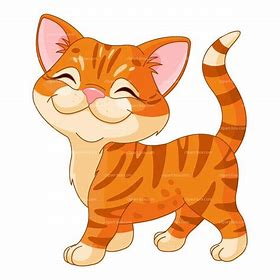 Be at least 21 years old							Have knowledge and consent of all adults living in your household  							Have verifiable identification. So that we may be assured that the cat you wish to adopt will be best suited for you, your home, lifestyle, and be placed in an environment most compatible with its needs; please provide us with the following information. You will be contacted by a Snow Camp representative by either phone, text or email within 1-4 business days after Snow Camp receives your application. We are all volunteers, please be patient. All our kitties are fostered in private homes. The feral kitties live at the Snow Camp Sanctuary.We offer a 2-week trial adoption period for you to decide whether our kitty is right for you and your household.  We don’t want you to keep our kitty if you are not bonding with them, or if the kitty is not adjusting. Please contact us for tips to help.Date of application:  Interested in a specific kitty - Name or Type Applicant (s) Name     Address Email address  How long at present address If less than 1 year how many times have you moved in the last five years? Home  Cell Phone , Can we text you? Yes    No  _____________ (If you text us, tell us who you are please.) Best time to reach you?   Driver’s License # Kids Yes    No    Anyone in your household have allergies to cats? Yes    No # Of people in the household:  Ages Are you employed, retired, homemaker, student, disabled?       How long? Where do you work? Does anyone in the home smoke (cigarettes, cigars, electronic cigarettes/vaporizers) Yes    No Type of cat desired (check all that apply): Kitten (less than 1 year old)Adult (1+ years old), best with young kids. Cat’s temperament is known, more tolerant of younger kids.Senior (8+ years old)MaleFemaleNo PreferenceLong hairedShort hairedNo preference Will your cat be kept inside?  Yes   Indoor/ Outdoor   Cat is not to be declawed. Yes    No Name of Current Cat  Dog  None  Age  Male  Female Spayed-Neutered Yes   No Name of Current Cat  Dog  None  Age  Male  Female  Spayed-Neutered Yes   No Name of Current Cat  Dog  None  Age  Male  Female  Spayed-Neutered Yes   No Have you ever had to give up or re-home a pet, including bringing an animal to a shelter? If yes reason, please? History of prior pets (Cat / Dog Name, how long did you have the pet? What happened to the pet?) Housing Information: Own  Rent  House	 Pets Acceptable? Yes    No If you rent, Landlord’s name?     Phone number? What is your preferred cat profile? Playful, quiet, lap kitty, spunky, must like dogs? Will you agree to a home visit prior to placement of the cat? Yes   No How would you discipline or stop an unwanted behavior like scratching the furniture? What type of cat food are your planning on feeding? What type of cat litter or we could recommend a brand? At time of adoption /pick up of the kitty, we require you to secure the carrier in the car with a seat belt or similar device.When you go on vacation or travel, who will watch your kitty?  Some cats require a period of a week or two to adjust to their new home/environment/ other pets.Cats their water changed daily, and litter scooped at least once or twice per day to avoid bad litter habits.What type of food & water dishes do you currently or plan to use?  Ceramic    Stainless 	 Plastic      Glass You agree to bring your pet to a veterinarian for yearly exams. Initial to agree  We offer a cat/ kitten tip sheet, please let us know if you are interested? Yes  No Have you talked about someone taking your pet if you were in a car accident or passed suddenly? Yes  No Who? Name?     *Information regarding pet if this situation occurred, available upon request.Veterinarian / Friend Reference: (Please inform your vet and references, we will be contacting for a reference from them). A home visit maybe required, and non-family references required prior to adoption.Name and contact information of the vet you use?   Reference Name: Relationship: Phone: Home  CellCan we text you, if yes check the box?Email: Reference Name: Relationship: Phone: Home  CellCan we text you, if yes check the box?Email: I, the above-mentioned adopter agree that all the information is current and accurate. This is a contract to adopt a cat from Snow Camp Cat Sanctuary, 501c. Terms of this agreement are binding, the rescue has the right to take legal custody of the adopted cat, named above, if we feel the cat is abused, or in danger which is rare. An example, no vet care when a cat is sick.  If there are any legal fees incurred with this cat's removal or harm inflicted, the adopter, on this request will be held responsible for said legal, vet, or boarding fees (if required).Signature of applicant notes acceptance of these terms:  ANIMAL PLACEMENT, ADOPTION AND CARE AGREEMENTThe cat must be kept current on rabies vaccines at adoptive family's expense. Initial to agree If you need to give the cat up, you are to email all parties, we will try to help re-home. Initial to agree Karin Yates, karin.yates@gmail.com, owner of Snow Camp Cat Sanctuary.Bev Rice, Snowcamp_furever@yahoo.com, Administrator, Adoption Coordinator Snow Camp Sanctuary.  Carrie Dunn, Carrie@snowcampfurever@yahoo.com, Administrator, Adoption Coordinator Snow Camp Sanctuary.  Please send application to rescue email address, or give to adoption coordinator, or foster.We are on Facebook, Snow Camp Sanctuary. Please sign-up for the Amazon Smiles charity program, designate Snow Camp Sanctuary, at no cost to you! Amazon donates .05% of your total to Snow Camp Sanctuary to support our feral cat program.  Cat / Kitten Adoption Fee/donation (Amount is based on adult or kitten adopted), our Pay Pal address is Snowcamp_furever @yahoo.com. Please use Friends & Family option to avoid fees please, reference the kitty and adoption.If you have any other information you would like to share, please enter here. 